    ΑΙΤΗΣΗ ΣΥΜΜΕΤΟΧΗΣΕπιθυμώ να συμμετέχω στο εκπαιδευτικό Πρόγραμμα «Επέκεινα»-Ψυχαναλυτική Πράξη (Ψυχανάλυση για Ειδικούς).Ονοματεπώνυμο:Δ/νση Κατοικίας:Τηλέφωνο: Kινητό τηλ.:Email:Επάγγελμα:Δ/νση Εργασίας: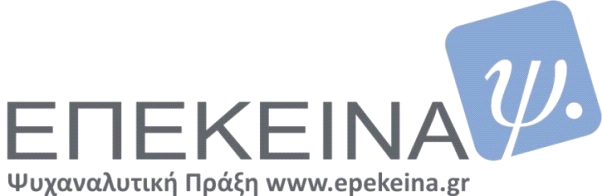 